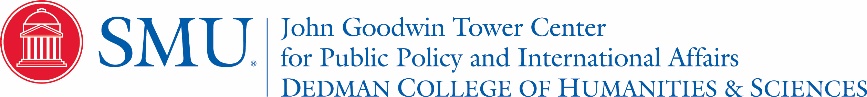 FOR THE STUDENT TO COMPLETEINSTRUCTIONSApplicants: For your application to be complete you need two recommendation letters (one must be from an SMU faculty member). Please complete a Recommendation Release Form for each of your recommenders. Recommenders: Please email this completed Recommendation Form to TowerScholars@smu.edu no later than 5 p.m. CT, February 12, 2021. FOR THE STUDENT TO COMPLETEAPPLICANT’S INFORMATION FOR THE STUDENT TO COMPLETEABOUT THE APPLICANTHow long and in what capacity have you known the applicant?The Tower Scholars Program selection committee appreciates your comments regarding this applicant for acceptance into the SMU Tower Scholars Program. Please provide comments regarding this applicant’s strengths and weaknesses as related to future academic and personal achievement. If you wish to include a separate recommendation letter, please do so.EVALUATION Please rate the applicant in relation to his or her peers by placing an X in the most appropriate box.RECOMMENDER’S INFORMATION R THE STUDENT TO COMPLETERECOMMENDER’S SIGNATURE By signing this recommendation, I acknowledge that the information provided herein is an accurate and true reflection of my assessment of this applicant, and that this recommendation was written entirely by me.FOR THE STUDENT TO COMPLETEPlease email the completed recommendation form to TowerScholars@smu.edu no later than 5 p.m. CT, February 12, 2021.RECOMMENDATION FORMFirst Name:Last Name:Below AverageBelow AverageAverageAverageGoodGoodExcellentExcellentOutstandingOutstandingUnable to JudgeAcademic PromiseIndependenceLeadershipSelf-confidenceAcademic performancePerseverance/Follow-throughMaturity levelCommunication SkillsSummary EvaluationFirst Name:Last Name:Organization/Institution:Organization/Institution:Organization/Institution:Position/Role:Email Address:Email Address:Phone Number:Phone Number:Phone Number:Signature:Signature:you may type your name in lieu of your signatureDate: